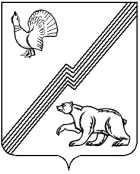 ГЛАВА ГОРОДА ЮГОРСКАХанты-Мансийского автономного округа - ЮгрыПОСТАНОВЛЕНИЕО внесении изменений в постановлениеглавы  города Югорскаот 20.07.2016 № 19 «О Порядке командирования лица, замещающего муниципальную должность на постоянной основе в городе Югорске»В соответствии со статьей 168 Трудового кодекса Российской Федерации, Федеральным законом от 02.03.2007 № 25-ФЗ «О муниципальной службе в Российской Федерации»:1. Внести в приложение к постановлению администрации города Югорска от 20.07.2016 № 19 «О Порядке командирования лица, замещающего муниципальную должность на постоянной основе в городе Югорске» (с изменениями от 22.07.2016 № 20,  от 28.12.2020 № 65, от 14.03.2022 № 15-пг, от 27.06.2022 № 46-пг, от 01.11.2022 № 76-пг, от 19.06.2023 № 39-пг, от 06.12.2023 № 72-пг) следующие изменения:1.1. В абзацах первом, третьем пункта 16 слова «в размере 500 рублей» заменить словами «в размере 700 рублей».1.2. В пункте 18 слова «но не более 5500 рублей в сутки» заменить словами «но не более 10 000 рублей в сутки».2. Опубликовать настоящее постановление в официальном cетевом издании города Югорска и разместить на официальном сайте органов местного самоуправления города Югорска.3. Настоящее постановление вступает в силу с после его официального опубликования.от [Дата документа]№ [Номер документа]Глава города Югорска        ДОКУМЕНТ ПОДПИСАН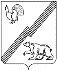          ЭЛЕКТРОННОЙ ПОДПИСЬЮСертификат  [Номер сертификата 1]Владелец [Владелец сертификата 1]Действителен с [ДатаС 1] по [ДатаПо 1]А.Ю. Харлов